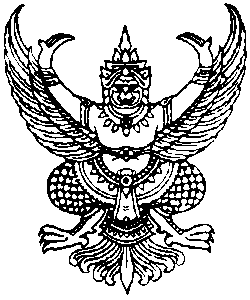 ประกาศองค์การบริหารส่วนตำบลกำแพงเซา  เรื่อง  สอบราคาซื้อถังรองรับขยะ-------------------------------------------------------ด้วยองค์การบริหารส่วนตำบลกำแพงเซา    อำเภอเมืองนครศรีธรรมราช    จังหวัดนครศรีธรรมราช      มีความประสงค์จะสอบราคาจัดซื้อจัดถังรองรับขยะ จำนวน  133  ใบ  รายละเอียดตามเอกสารแนบท้ายประกาศสอบราคา   (ราคากลางใบละ  1,500.- บาท)ผู้มีสิทธิเสนอราคาจะต้องมีคุณสมบัติดังนี้ผู้เสนอราคาต้องเป็นผู้มีอาชีพขายพัสดุที่สอบราคาซื้อ  และต้องไม่เป็นผู้ถูกแจ้งเวียนชื่อเป็นผู้ทิ้งงานของทางราชการ  รัฐวิสาหกิจ  หรือหน่วยการบริหารราชการส่วนท้องถิ่น  หรือห้ามติดต่อหรือห้ามเข้าเสนอราคากับองค์การบริหารส่วนตำบลกำแพงเซาไม่เป็นผู้มีประโยชน์ร่วมกันกับผู้เสนอราคารายอื่นที่เข้ามาเสนอราคาให้แก่องค์การบริหารส่วนตำบล        กำแพงเซา  ณ  วันประกาศสอบราคาหรือไม่เป็นผู้กระทำการอันเป็นการขัดขวางราคาอย่างเป็นธรรม  ในการสอบราคาซื้อครั้งนี้ผู้เสนอราคาจะต้องมีหลักฐานการเป็นตัวแทนผู้แทนจำหน่าย,ผู้แทนจำหน่าย,ผู้ประกอบการหรือผู้ผลิตรถยนต์มาแสดงกับองค์การบริหารส่วนตำบลกำหนดยื่นซองสอบราคา  ตั้งแต่วันที่  6 – 15  มิถุนายน  2555  ระหว่างเวลา   08.30 น.  ถึง  16.30 น.   ณ  องค์การบริหารส่วนตำบลกำแพงเซา และในวันที่  18  มิถุนายน  2555  ณ  ศูนย์รวมข้อมูลข่าวสารการซื้อและการจ้างขององค์การบริหารส่วนตำบลระดับอำเภอ  อำเภอเมือง  จังหวัดนครศรีธรรมราช กำหนดเปิดซองสอบราคา  ในวันที่  19  มิถุนายน  2555  ตั้งแต่เวลา  10.00  เป็นต้นไป   ณ    ศูนย์รวมข้อมูลข่าวสารการซื้อหรือการจ้างขององค์การบริหารส่วนตำบลระดับอำเภอ    อำเภอเมือง    จังหวัดนครศรีธรรมราชผู้สนใจติดต่อขอซื้อเอกสารสอบราคา ในราคาชุดละ 500.- บาท ได้ที่ส่วนการคลังองค์การบริหารส่วนตำบลกำแพงเซา  ระหว่างวันที่  6 มิถุนายน  2555  ถึงวันที่   18 มิถุนายน 2555  หรือสอบถามทางโทรศัพท์หมายเลข      0-7537-7581  ในวันและเวลาราชการ		 ประกาศ   ณ  วันที่  6   เดือน  มิถุนายน   พ.ศ.  2555จรวย   จิตต์ชื่น (นายจรวย    จิตต์ชื่น)      นายกองค์การบริหารส่วนตำบลกำแพงเซา